ActivityShort story: Can I have a pet?What animal did Cookie choose as a pet? Circle the correct animal.Cut the animals by the lines and paste them in the correct order as in the story. 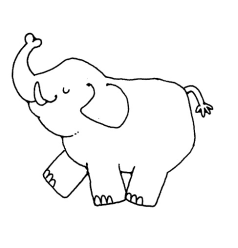 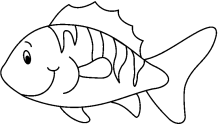 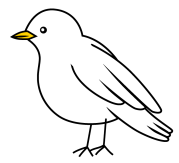 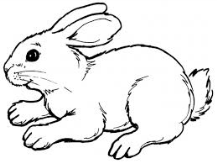 123456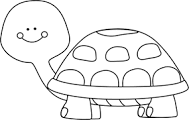 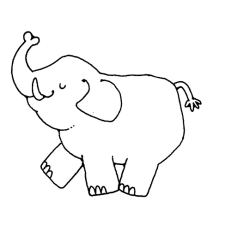 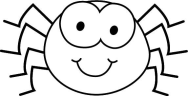 